Chcemy dowiedzieć się, co myślisz o wybranych sprawach dotyczących naszej szkoły. Dzięki temu możemy spróbować zmienić coś w szkole na lepsze. Ankieta jest anonimowa, to znaczy, że nie podpisujesz się w niej i nikt nie będzie wiedział, kto ją wypełnił. Bardzo prosimy Cię o szczere odpowiedzi.Poniżej znajduje się lista zdań. Przeczytaj uważnie każde z nich i zastanów się, w jakim stopniu się z nim zgadzasz. Wstaw X w jedną kratkę w każdym wierszu.Dziękujemy za wypełnienie ankiety Chcemy poznać Twoje zdanie na temat wybranych spraw dotyczących naszej szkoły. Dzięki temu możemy spróbować zmienić coś w szkole na lepsze. Ankieta jest anonimowa. Bardzo prosimy o szczere odpowiedzi.Niżej znajduje się lista zdań. Przeczytaj uważnie każde z nich i zastanów się, w jakim stopniu się z nim zgadzasz. Wstaw X w jedną kratkę w każdym wierszu.Dziękujemy za wypełnienie ankiety!Chcemy poznać Pani/Pana zdanie na temat wybranych spraw dotyczących naszej szkoły. Dzięki temu możemy spróbować zmienić coś w szkole na lepsze. Ankieta jest anonimowa. Bardzo prosimy o szczere odpowiedzi.Poniżej znajduje się lista zdań. Proszę uważnie przeczytać każde z nich i zastanowić się, w jakim stopniu Pani/Pan się z nim zgadza. Proszę wstawić X w jedną kratkę w każdym wierszu.Dziękujemy za wypełnienie ankiety!Chcemy poznać Pani/Pana zdanie na temat wybranych spraw dotyczących naszej szkoły. Dzięki temu możemy spróbować zmienić coś w szkole na lepsze. Ankieta jest anonimowa. Bardzo prosimy o szczere odpowiedzi.Poniżej znajduje się lista zdań. Proszę przeczytać każde z nich i zastanowić się, w jakim stopniu Pani/Pan się z nim zgadza. Proszę wstawić X w jedną kratkę w każdym wierszu.Dziękujemy za wypełnienie ankiety!ARKUSZ ZBIORCZY DLA STANDARDU PIERWSZEGO										Załącznik IPodsumowanie wyników w standardzie pierwszymŚrednia liczba punktów dla standardu pierwszego (dla 4 wymiarów): …Problem priorytetowy (wybrany na podstawie zapisów w kolumnie c): …Data:………………..      Podpis szkolnego koordynatora: ……………………………ARKUSZ ZBIORCZY DLA STANDARDU DRUGIEGO: badanie klimatu społecznego szkoły za pomocą ankiety	 Załącznik IIPodsumowanie wyników w standardzie drugimŚrednia liczba punktów dla standardu drugiego dla wszystkich badanych grup: … Problem priorytetowy (wybrany na podstawie zapisów w kolumnie 4): …Data:………………..      Podpis szkolnego koordynatora: ……………………………                     ARKUSZ ZBIORCZY DLA STANDARDU TRZECIEGO										Załącznik IIIPodsumowanie wyników w standardzie trzecimŚrednia liczba punktów dla standardu trzeciego (dla 4 wymiarów): …Problem priorytetowy (wybrany spośród zapisów z kolumny c): …Data:………………..      Podpis szkolnego koordynatora: ……………………………ARKUSZ ZBIORCZY DLA STANDARDU CZWARTEGO									Załącznik IVPodsumowanie wyników w standardzie czwartymŚrednia liczba punktów dla standardu czwartego (dla 5 wymiarów): …Problem priorytetowy (wybrany na podstawie zapisów z kolumny c): …Data: ………………         Podpis szkolnego koordynatora: ………………………ARKUSZ OCENY EFEKTÓW DZIAŁAŃ										                        Załącznik VDobre samopoczucie w szkole (część E ankiety)Elementy wymagające poprawy: …Problem priorytetowy: …Podejmowanie działań dla umacniania zdrowia (część F ankiety)Wnioski do dalszych działań: …Data:………………………        Podpis szkolnego koordynatora: ………………………..RAPORT KOŃCOWY Z AUTOEWALUACJI		Załącznik VIOcena standardów i wybór problemów priorytetowychOcena efektów działań i wybór problemów priorytetowychDobre samopoczucie w szkoleŚrednia liczba punktów dla 4 grup: …Problem priorytetowy: …Podejmowanie działań dla umacniania zdrowiaŚredni odsetek odpowiedzi „tak” dla 3 grup: …Wnioski do dalszych działań: …Podsumowanie1. Co jest największym osiągnięciem (mocną stroną) szkoły jako szkoły promującej zdrowie?2. Jakie są korzyści z przeprowadzenia autoewaluacji?3. Jakie były trudności związane z przeprowadzeniem autoewaluacji?Data: ……………..	Podpis szkolnego koordynatora: …………………………ARKUSZ ZBIORCZY do badania klimatu społecznego klasy 
techniką „Narysuj i napisz”Zidentyfikowane problemy: …Problem priorytetowy: …Data:……………..	 Podpis nauczyciela: …………………………….ARKUSZ ZBIORCZY do badania klimatu społecznego klasy 
za pomocą prac pisemnychLiczba zbadanych uczniów: Zidentyfikowane problemy: …Problem priorytetowy: …Data: ………….  Podpis nauczyciela: ………………………………..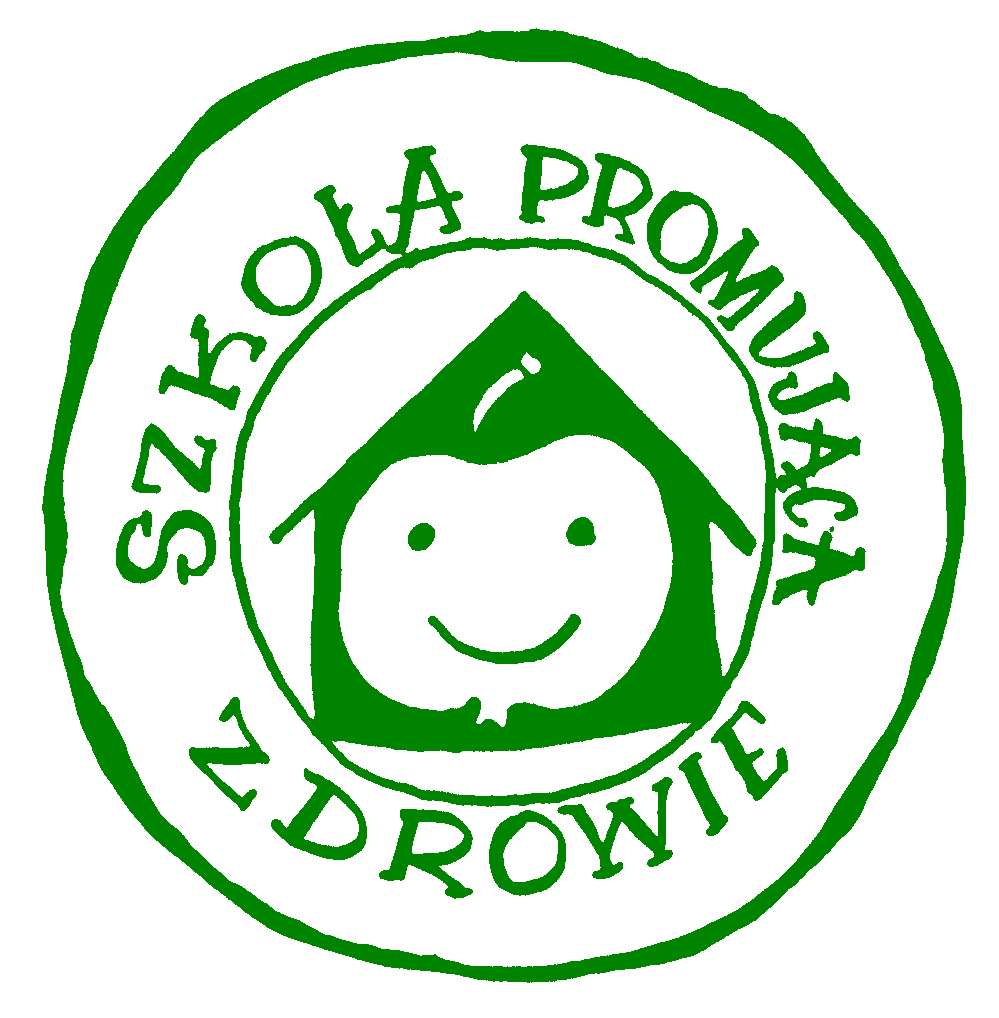 Ankieta dla uczniów1234TakRaczej takRaczej nieNieZnaczenie zdrowia w mojej szkoleZnaczenie zdrowia w mojej szkoleZnaczenie zdrowia w mojej szkoleZnaczenie zdrowia w mojej szkoleZnaczenie zdrowia w mojej szkoleW mojej szkole uważa się, że zdrowie i dobre samopoczucie jest ważną sprawąWyjaśniono mi, co to znaczy, że moja szkoła jest szkołą promującą zdrowieAtmosfera w mojej klasie i szkoleAtmosfera w mojej klasie i szkoleAtmosfera w mojej klasie i szkoleAtmosfera w mojej klasie i szkoleAtmosfera w mojej klasie i szkoleNauczyciele ustalają z nami reguły (zasady) pracy na lekcjachNauczyciele pytają nas o zdanie w sprawach, które nas dotycząNauczyciele biorą pod uwagę nasze opinieNauczyciele traktują mnie sprawiedliwieNauczyciele są dla mnie życzliwiNauczyciele dostrzegają to, w czym jestem dobra/-yNauczyciele pomagają mi, kiedy mam jakieś kłopoty lub trudnościUczniowie w mojej klasie są dla siebie życzliwiUczniowie w mojej klasie akceptują (przyjmują) mnie takim, jakim jestemGdy jakiś uczeń w mojej klasie ma jakiś kłopot, inny uczeń stara się mu pomócUczniowie w mojej klasie dokuczają sobie rzadko lub wcale 
(np. rzadko przezywają się, ośmieszają, popychają, biją się ze sobą) Uczniowie w mojej klasie starają się, aby nikt nie był pozostawiony 
na uboczu  Uczenie się o zdrowiu  Uczenie się o zdrowiu  Uczenie się o zdrowiu  Uczenie się o zdrowiu  Uczenie się o zdrowiu  Na lekcjach różnych przedmiotów zajmujemy się tematami dotyczącymi naszego zdrowia i samopoczucia Na godzinach wychowawczych omawiamy tematy dotyczące zdrowia 
i dbałości o nieMożemy proponować tematy o zdrowiu, które nas interesująZajęcia na temat zdrowia i samopoczucia są dla mnie ciekaweTo, czego uczę się o zdrowiu w szkole, zachęca mnie do dbania 
o zdrowieWarunki w szkole i organizacja zajęć Warunki w szkole i organizacja zajęć Warunki w szkole i organizacja zajęć Warunki w szkole i organizacja zajęć Warunki w szkole i organizacja zajęć W mojej szkole jest czystoToalety i umywalnie w szkole są czyste i prawie zawsze jest w nich papier toaletowy, mydło, jednozrazowe ręczniki lub suszarkiUczniowie zachowują porządek i dbają o czystość w szkole 
(np. nie śmiecą, nie niszczą sprzętu) 1234TakRaczej takRaczej nieNiePrzy sprzyjającej pogodzie możemy spędzać przerwy międzylekcyjne na powietrzuW klasie zwykle codziennie zjadamy drugie śniadanie wspólnie 
z nauczycielemJeśli jem obiad w stołówce szkolnej, mogę go zjeść spokojnie, 
bez pośpiechu (jeśli nie jesz obiadów w szkole, opuść ten punkt)Moje samopoczucie w szkoleMoje samopoczucie w szkoleMoje samopoczucie w szkoleMoje samopoczucie w szkoleMoje samopoczucie w szkoleZwykle dobrze czuję się w szkoleLubię być w szkoleW szkole czuję się bezpiecznieCo powoduje, że DOBRZE czujesz się w szkole? – wpiszCo powoduje, że ŹLE czujesz się w szkole? – wpiszCo zrobiłaś/-eś dla swojego zdrowia w ostatnim roku?Co zrobiłaś/-eś dla swojego zdrowia w ostatnim roku?Co zrobiłaś/-eś dla swojego zdrowia w ostatnim roku?Niżej podano przykłady działań, które sprzyjają zdrowiu i dobremu samopoczuciu. 
Pomyśl, czy w ostatnim roku podejmowałaś/-eś takie działania. Wstaw X w jedną kratkę w każdym wierszuNiżej podano przykłady działań, które sprzyjają zdrowiu i dobremu samopoczuciu. 
Pomyśl, czy w ostatnim roku podejmowałaś/-eś takie działania. Wstaw X w jedną kratkę w każdym wierszuNiżej podano przykłady działań, które sprzyjają zdrowiu i dobremu samopoczuciu. 
Pomyśl, czy w ostatnim roku podejmowałaś/-eś takie działania. Wstaw X w jedną kratkę w każdym wierszu12TakNieStaram się być bardziej aktywna/-ny fizycznie (np. więcej chodzić, biegać, jeździć na rowerze, ćwiczyć, tańczyć, uprawiać sport)Zwracam większą uwagę na to, jak się odżywiam (np. jem codziennie śniadanie, 
jem codziennie owoce i warzywa, piję więcej mleka lub kefiru/jogurtu, ograniczam słodycze, chipsy)Ograniczam czas spędzany przy komputerze, tablecie, smartfonie, na oglądaniu telewizjiBardziej dbam o higienę osobistą (np. czyszczę zęby co najmniej 2 razy dziennie,  często myję ręce)Staram się w ciągu dnia znajdować czas na odpoczynek, przyjemne zajęcia 
(np. zabawę, hobby)Staram się myśleć o sobie pozytywnie (dostrzegać swoje zalety, sukcesy)Proszę kogoś o pomoc, gdy mam jakieś kłopotyKiedy zdarza mi się nieporozumienie z koleżankami/kolegami, staram się rozwiązywać je pokojowo (bez kłótni, bójek, agresji) Ankieta dla nauczycieli1234TakRaczej takRaczej nieNieWarunki dla tworzenia szkoły promującej zdrowieWarunki dla tworzenia szkoły promującej zdrowieWarunki dla tworzenia szkoły promującej zdrowieWarunki dla tworzenia szkoły promującej zdrowieWarunki dla tworzenia szkoły promującej zdrowieW szkole, w której pracuję, uważa się, że zdrowie i dobre samopoczucie jest ważną sprawąZapoznano mnie z koncepcją szkoły promującej zdrowieW szkole podejmowane są działania na rzecz promocji zdrowia nauczycieli (np. organizowane są szkolenia/warsztaty na temat zdrowia i dbałości o nie, jesteśmy zachęcani do dbałości o zdrowie, organizowane są zajęcia ruchowe dla pracowników szkoły)Klimat społeczny w szkoleKlimat społeczny w szkoleKlimat społeczny w szkoleKlimat społeczny w szkoleKlimat społeczny w szkoleDyrekcja pyta mnie o zdanie w sprawach dotyczących życia i pracy szkołyMoje zdanie na temat życia i pracy szkoły jest brane pod uwagęMoje relacje z dyrekcją są dobreCzuję się doceniana/-ny przez dyrekcję szkołyDyrekcja udziela mi konstruktywnych informacji zwrotnych dotyczących mojej pracyDyrekcja udziela mi pomocy, gdy jej potrzebujęRelacje między nauczycielami są dobreNauczyciele chętnie ze sobą współpracują Mogę otrzymać pomoc od innych nauczycieli, gdy jej potrzebujęMoi uczniowie traktują mnie z szacunkiemCzuję, że uczniowie mnie lubiąWiększość moich uczniów przykłada się do naukiWiększość moich uczniów przestrzega ustalonych reguł pracy 
na lekcjachMoje relacje z rodzicami uczniów są dobreWiększość rodziców uczniów współpracuje ze mną w sprawach swoich dzieciMogę liczyć na pomoc wielu rodziców uczniów, gdy tego potrzebujęEdukacja zdrowotna uczniów i nauczycieliEdukacja zdrowotna uczniów i nauczycieliEdukacja zdrowotna uczniów i nauczycieliEdukacja zdrowotna uczniów i nauczycieliEdukacja zdrowotna uczniów i nauczycieliEdukacja zdrowotna jest ważnym zadaniem w szkole, w której pracujęUwzględniam tematy dotyczące zdrowia w ramach programu przedmiotu, którego uczęStwarzam uczniom możliwość proponowania tematów o zdrowiu, które ich interesująNa zajęciach o zdrowiu stosuję metody aktywizujące Pytam uczniów, czy zajęcia o zdrowiu były dla nich ciekawe 
i zachęciły ich do dbałości o zdrowieUczestniczę w realizacji szkolnego programu profilaktyki1234TakRaczej takRaczej nieNieKonsultuję z rodzicami tematy dotyczące zdrowia, które omawiam 
z ich dziećmi w czasie godzin wychowawczych (informuję rodziców 
o nich, pytam ich o ich opinie i propozycje w tej sprawie (jeśli nie jesteś wychowawcą, opuść ten punkt)Realizacja edukacji zdrowotnej dla uczniów jest dla mnie okazją do refleksji nad moim stylem życia i dbałością o własne zdrowieUczestniczyłam/-em w ostatnich 3 latach w zajęciach/szkoleniach  dotyczących zdrowia nauczycieliWarunki i organizacja nauki i pracy Warunki i organizacja nauki i pracy Warunki i organizacja nauki i pracy Warunki i organizacja nauki i pracy Warunki i organizacja nauki i pracy W szkole jest czystoPodejmowane są systematyczne działania dla zmniejszenia hałasu 
w szkole w czasie przerw międzylekcyjnychPraca w szkole jest dobrze zorganizowana, równomiernie rozłożone są zadania do wykonaniaSamopoczucie w szkoleSamopoczucie w szkoleSamopoczucie w szkoleSamopoczucie w szkoleSamopoczucie w szkoleZwykle dobrze czuję się w pracy w szkoleLubię pracować w tej szkolePoleciłabym/-łbym innym nauczycielom tę szkołę jako przyjazne miejsce pracyCo powoduje, że DOBRZE czujesz się w pracy w szkole? – wpiszCo powoduje, że ŹLE czujesz się w pracy w szkole? – wpiszCo zrobiłaś/-eś dla swojego zdrowia w ostatnim roku?Niżej podano przykłady działań, które sprzyjają zdrowiu i dobremu samopoczuciu. 
Pomyśl, czy w ostatnim roku podejmowałaś/-eś takie działania. Wstaw X w jedną kratkę w każdym wierszu.12TakNieStaram się być bardziej aktywna/-y fizycznie (np. więcej chodzić, biegać, jeździć na rowerze, ćwiczyć, tańczyć, uprawiać sport)Zwracam większą uwagę na to, jak się odżywiam (np. jem codziennie śniadanie, owoce 
i warzywa, piję więcej mleka lub kefiru/jogurtu, ograniczam słodycze, tłuszcz, sól)Zwracam większą uwagę na systematyczne wykonywanie samobadania (np. masy ciała, ciśnienia tętniczego, kobiety – piersi; mężczyźni – jąder)Zwracam większą uwagę na utrzymywanie dobrych relacji z bliskimi osobami 
(np. rodziną, znajomymi)Zwracam się do innych ludzi o pomoc, gdy mam jakiś trudny problem do rozwiązaniaZnajduję częściej czas na relaks/odpoczynek (np. „wyluzowuję” się, robię to, co lubię)Staram się szukać pozytywów zarówno w sobie, jak i w innych ludziach 
(np. w uczniach, współpracownikach, rodzinie, znajomych)Rozwijam swoje umiejętności radzenia sobie ze stresem, napięciamiWyeliminowałam/-em jakieś zachowanie ryzykowne dla zdrowia, np. rzuciłam/-em palenie, nie nadużywam alkoholu, lub podjęłam/-jąłem próby w tym kierunku (jeżeli nie podejmowałaś/-eś takich zachowań, opuść ten punkt)Ankieta dla pracowników szkoły, 
którzy nie są nauczycielami1234TakRaczej takRaczej nieNieWarunki dla tworzenia szkoły promującej zdrowieWarunki dla tworzenia szkoły promującej zdrowieWarunki dla tworzenia szkoły promującej zdrowieWarunki dla tworzenia szkoły promującej zdrowieWarunki dla tworzenia szkoły promującej zdrowieW szkole, w której pracuję uważa się, że zdrowie i dobre samopoczucie jest ważną sprawą Wyjaśniono mi, co to znaczy, że szkoła, w której pracuję, jest szkołą promującą zdrowieW szkole podejmowane są działania na rzecz promocji zdrowia pracowników, którzy nie są nauczycielami (np. organizowane są szkolenia/warsztaty na temat zdrowia i dbałości o nie, jesteśmy zachęcani do dbałości o zdrowie, organizowane są zajęcia ruchowe dla pracowników szkoły)Atmosfera w szkole Atmosfera w szkole Atmosfera w szkole Atmosfera w szkole Atmosfera w szkole Jestem pytany o zdanie w sprawach dotyczących życia i pracy szkołyMoje zdanie na temat życia i pracy szkoły jest brane pod uwagęDyrekcja jest dla mnie życzliwaCzuję się doceniana/-ny przez dyrekcjęDyrekcja szkoły udziela mi pomocy, gdy jej potrzebujęNauczyciele są jest dla mnie życzliwiNauczyciele szanują moją pracęNauczyciele pomagają mi, gdy tego potrzebujęPracownicy szkoły, którzy nie są nauczycielami, są dla siebie życzliwiPracownicy szkoły, którzy nie są nauczycielami, chętnie współpracują ze sobąPracownicy szkoły, którzy nie są nauczycielami, pomagają sobie wzajemnie, gdy jest taka potrzeba Czuję, że uczniowie mnie lubiąWiększość uczniów reaguje na moje prośby i zaleceniaWiększość uczniów szanuje moją pracęSzkolenia dotyczące zdrowia dla pracowników w szkole Szkolenia dotyczące zdrowia dla pracowników w szkole Szkolenia dotyczące zdrowia dla pracowników w szkole Szkolenia dotyczące zdrowia dla pracowników w szkole Szkolenia dotyczące zdrowia dla pracowników w szkole Uczestniczyłam/-em w ostatnich 3 latach w zajęciach/szkoleniach dotyczących zdrowia pracowników szkołyWarunki i organizacja pracy w szkoleWarunki i organizacja pracy w szkoleWarunki i organizacja pracy w szkoleWarunki i organizacja pracy w szkoleWarunki i organizacja pracy w szkoleUczniowie zachowują porządek i dbają o czystość w szkole 
(np. nie śmiecą, nie niszczą sprzętu)Moja praca w szkole jest dobrze zorganizowana, równomiernie rozłożone są zadania1234TakRaczej takRaczej nieNieSamopoczucie w pracy w szkoleSamopoczucie w pracy w szkoleSamopoczucie w pracy w szkoleSamopoczucie w pracy w szkoleSamopoczucie w pracy w szkoleZwykle dobrze czuję się w pracy w szkoleLubię pracować w tej szkolePoleciłabym/-łbym innym osobom tę szkołę jako przyjazne miejsce pracyCo powoduje, że DOBRZE czuje się Pan/Pani w pracy w szkole? – proszę wpisaćCo powoduje, że ŹLE czuje się Pan/Pani w pracy w szkole? – proszę wpisaćCo Pan/Pani zrobił/-a dla swojego zdrowia w ostatnim roku?Co Pan/Pani zrobił/-a dla swojego zdrowia w ostatnim roku?Co Pan/Pani zrobił/-a dla swojego zdrowia w ostatnim roku?Niżej podano przykłady działań, które sprzyjają zdrowiu i dobremu samopoczuciu. 
Proszę pomyśleć, czy w ostatnim roku podejmował/-a Pan/Pani takie działania. Proszę wstawić X w jedną kratkę w każdym wierszu.Niżej podano przykłady działań, które sprzyjają zdrowiu i dobremu samopoczuciu. 
Proszę pomyśleć, czy w ostatnim roku podejmował/-a Pan/Pani takie działania. Proszę wstawić X w jedną kratkę w każdym wierszu.Niżej podano przykłady działań, które sprzyjają zdrowiu i dobremu samopoczuciu. 
Proszę pomyśleć, czy w ostatnim roku podejmował/-a Pan/Pani takie działania. Proszę wstawić X w jedną kratkę w każdym wierszu.12TakNieStaram się być bardziej aktywna/-y fizycznie (np. więcej chodzić, biegać, jeździć na rowerze, ćwiczyć, tańczyć, uprawiać sport)Zwracam większą uwagę na to, jak się odżywiam (np. jem codziennie śniadanie, owoce 
i warzywa, piję więcej mleka lub kefiru/jogurtu, ograniczam słodycze, tłuszcz, sól)Zwracam większą uwagę na systematyczne wykonywanie samobadania (np. masy ciała, ciśnienia tętniczego, kobiety – piersi; mężczyźni – jąder)Zwracam większą uwagę na utrzymywanie dobrych relacji z bliskimi osobami 
(np. rodziną, znajomymi)Zwracam się do innych ludzi o pomoc, gdy mam jakiś trudny problem do rozwiązaniaZnajduję częściej czas na relaks/odpoczynek (np. „wyluzowuję” się, robię to, co lubię)Staram się szukać pozytywów zarówno w sobie, jak i w innych ludziach 
(np. w uczniach, współpracownikach, rodzinie, znajomych)Rozwijam swoje umiejętności radzenia sobie ze stresem, napięciamiWyeliminowałam/-em jakieś zachowanie ryzykowne dla zdrowia, np. rzuciłam/-em palenie, nie nadużywam alkoholu, lub podjęłam/-jąłem próby w tym kierunku (jeżeli nie podejmowałaś/-eś takich zachowań, opuść ten punkt)Ankieta dla rodziców122334455TakRaczej takRaczej takRaczej nieRaczej nieNieNieNie wiemNie wiemWarunki dla tworzenia szkoły promującej zdrowieWarunki dla tworzenia szkoły promującej zdrowieWarunki dla tworzenia szkoły promującej zdrowieWarunki dla tworzenia szkoły promującej zdrowieWarunki dla tworzenia szkoły promującej zdrowieWarunki dla tworzenia szkoły promującej zdrowieWarunki dla tworzenia szkoły promującej zdrowieWarunki dla tworzenia szkoły promującej zdrowieWarunki dla tworzenia szkoły promującej zdrowieWarunki dla tworzenia szkoły promującej zdrowieW szkole mojego dziecka uważa się, że zdrowie i dobre samopoczucie jest ważną sprawą Wyjaśniono mi, co to znaczy, że szkoła mojego dziecka jest szkołą promującą zdrowieAtmosfera w szkole mojego dzieckaAtmosfera w szkole mojego dzieckaAtmosfera w szkole mojego dzieckaAtmosfera w szkole mojego dzieckaAtmosfera w szkole mojego dzieckaAtmosfera w szkole mojego dzieckaAtmosfera w szkole mojego dzieckaAtmosfera w szkole mojego dzieckaAtmosfera w szkole mojego dzieckaAtmosfera w szkole mojego dzieckaW szkole mojego dziecka są jasno określone zasady współpracy z rodzicamiJestem pytana/-ny o zdanie w sprawach dotyczących życia 
i pracy klasy lub szkołyMoje zdanie na temat życia i pracy klasy lub szkoły jest brane pod uwagęJestem zachęcana/-ny do udziału w życiu i pracy klasy lub szkołyDyrekcja szkoły i nauczyciele są dla mnie życzliwi Nauczyciele udzielają mi wyczerpujących informacji 
o postępach i zachowaniu mojego dziecka w szkoleNauczyciele i dyrekcja udzielają mi pomocy w sprawach mojego dziecka, gdy jej potrzebujęNauczyciele są dla mojego dziecka życzliwiNauczyciele traktują moje dziecko sprawiedliwieNauczyciele dostrzegają to, w czym moje dziecko jest dobreNauczyciele pomagają mojemu dziecku, kiedy ma jakieś kłopoty Edukacja zdrowotna dzieci w szkole Edukacja zdrowotna dzieci w szkole Edukacja zdrowotna dzieci w szkole Edukacja zdrowotna dzieci w szkole Edukacja zdrowotna dzieci w szkole Edukacja zdrowotna dzieci w szkole Edukacja zdrowotna dzieci w szkole Edukacja zdrowotna dzieci w szkole Edukacja zdrowotna dzieci w szkole Edukacja zdrowotna dzieci w szkole Moje dziecko dużo uczy się w szkole o tym, jak dbać 
o zdrowieWychowawca klasy konsultuje z rodzicami tematy dotyczące zdrowia, które omawia z dziećmi w czasie godzin wychowawczych (informuje rodziców o nich, pyta ich o ich opinie i propozycje w tej sprawie)Warunki i organizacja nauki w szkoleWarunki i organizacja nauki w szkoleWarunki i organizacja nauki w szkoleWarunki i organizacja nauki w szkoleWarunki i organizacja nauki w szkoleWarunki i organizacja nauki w szkoleWarunki i organizacja nauki w szkoleWarunki i organizacja nauki w szkoleWarunki i organizacja nauki w szkoleWarunki i organizacja nauki w szkoleW szkole mojego dziecka jest czystoNa zebraniach rodziców omawiane są sprawy związane 
z aktywnością fizyczną uczniów i ich uczestnictwem 
w zajęciach wychowania fizycznegoNa zebraniach rodziców omawiane są sprawy zjadania przez dzieci śniadań w domu i posiłków w szkoleJestem zapraszana/-ny do współorganizacji i/lub udziału 
w imprezach szkolnych związanych z aktywnością fizyczną 
i zdrowym żywieniem122334455TakRaczej takRaczej takRaczej nieRaczej nieNieNieNie wiemNie wiemMoje samopoczucie w szkole dzieckaMoje samopoczucie w szkole dzieckaMoje samopoczucie w szkole dzieckaMoje samopoczucie w szkole dzieckaMoje samopoczucie w szkole dzieckaMoje samopoczucie w szkole dzieckaMoje samopoczucie w szkole dzieckaMoje samopoczucie w szkole dzieckaMoje samopoczucie w szkole dzieckaMoje samopoczucie w szkole dzieckaZwykle dobrze czuję się w szkole mojego dzieckaLubię przychodzić do szkoły mojego dzieckaPoleciłabym/-łbym innym rodzicom tę szkołę jako przyjazne miejsce dla dziecka i jego rodzicówCo powoduje, że DOBRZE czuje się Pan/Pani, przebywając w szkole swojego dziecka? – proszę wpisaćCo powoduje, że ŹLE czuje się Pan/Pani, przebywając w szkole swojego dziecka? – proszę wpisaćWymiary i wskaźniki (stan pożądany, „optymalny”)Ocena(punkty)Elementy wymagające poprawy(jeśli aktualny stan odbiega od pożądanego, czyli oceny 5)123 Uwzględnienie promocji zdrowia w dokumentach oraz pracy i życiu  szkołyUwzględnienie promocji zdrowia w dokumentach oraz pracy i życiu  szkołyUwzględnienie promocji zdrowia w dokumentach oraz pracy i życiu  szkołyW koncepcji pracy szkoły (lub w dokumencie o innej nazwie) zapisano, że: szkoła realizuje program SzPZ; program należy do priorytetów; promocja zdrowia dotyczy uczniów i pracowników; zapis jest zgodny z przyjętą 
w Polsce koncepcją SzPZ (Analiza dokumentu)5    4    3    2Uczniowie, pracownicy szkoły i rodzice mają poczucie, że zdrowie i dobre samopoczucie jest ważną sprawą w szkole (Ankieta U, N, Pn, R – pyt. 1)5    4    3    2Pracownicy szkoły uważają, że w szkole podejmowane są działania na rzecz promocji ich zdrowia (Ankieta N, Pn – pyt. 3)5    4    3    2Struktura dla realizacji programu szkoły promującej zdrowie  Struktura dla realizacji programu szkoły promującej zdrowie  Struktura dla realizacji programu szkoły promującej zdrowie  W zespole promocji zdrowia są przedstawiciele: dyrekcji, N, Pn, U, R, pielęgniarka szkolna; zadania zespołu sformułowano na piśmie (Analiza dokumentu, wywiady)5    4    3    2Szkolny koordynator ds. promocji zdrowia został powołany przez dyrektora na wniosek zespołu promocji zdrowia; zadania koordynatora sformułowano na piśmie (Wywiad z koordynatorem, analiza dokumentu)5    4    3    2Pielęgniarka szkolna uczestniczy w planowaniu, realizacji i ewaluacji projektów promocji zdrowia w szkole (Wywiad z pielęgniarką i dyrektorem)5    4    3    2Dyrekcja wspiera działania w zakresie promocji zdrowia (Wywiady, obserwacje)5    4    3    2Szkolenia, informowanie i dostępność informacji na temat koncepcji szkoły promującej zdrowieSzkolenia, informowanie i dostępność informacji na temat koncepcji szkoły promującej zdrowieSzkolenia, informowanie i dostępność informacji na temat koncepcji szkoły promującej zdrowieCzłonkowie dyrekcji szkoły i szkolnego zespołu promocji zdrowia uczestniczyli w szkoleniu/ach dotyczącym/ych SzPZ w ostatnich 3 latach (Wywiad, analiza dokumentów)5    4    3    2Zorganizowano wewnętrzne szkolenia (doskonalenie) na temat SzPZ dla rady pedagogicznej i pracowników niepedagogicznych w ostatnich 3 latach (Analiza dokumentów, Ankieta N – pyt. 2, Pn – pyt. 2)5    4    3    2Uczniom wyjaśnia się, co oznacza SzPZ, w sposób dostosowany do poziomu ich rozwoju poznawczego (Ankieta U – pyt. 2)5    4    3    2Rodzicom uczniów wyjaśnia się, co to znaczy, że szkoła ich dziecka jest SzPZ (Ankieta R – pyt. 2, analiza dokumentów)5    4    3    2Na stronie internetowej szkoły jest zakładka poświęcona SzPZ, zawierająca aktualne i wyczerpujące informacje na ten temat (Analiza strony internetowej)5    4    3    2Tablica informująca o programie SzPZ jest umieszczona widocznym 
i powszechnie dostępnym miejscu szkoły i zawiera aktualne informacje (Obserwacja, analiza informacji)5    4    3    2Planowanie i ewaluacja działań w zakresie promocji zdrowia oraz ich dokumentowaniePlanowanie i ewaluacja działań w zakresie promocji zdrowia oraz ich dokumentowaniePlanowanie i ewaluacja działań w zakresie promocji zdrowia oraz ich dokumentowanieW 3 ostatnich latach opracowano roczne plany działań w zakresie promocji zdrowia i ich ewaluacji, z uwzględnieniem potrzeb uczniów, nauczycieli 
i pracowników niepedagogicznych (Analiza planów)5    4    3    2Zapisy planów działań i ich ewaluacji są zgodne z zasadami przyjętymi 
w SzPZ w Polsce (Analiza planów)5    4    3    2W ostatnich 3 latach sporządzono raporty z ewaluacji procesu i/lub wyników działań w zakresie promocji zdrowia zgodne z zasadami przyjętymi w SzPZ 
w Polsce (Analiza raportów)5    4    3    2WymiarŚrednia liczba punktówWybrane elementy, których poprawa jest pilna i możliwa(wybierz je z kolumny 3)abcUwzględnienie promocji zdrowia w dokumentach oraz pracy 
i życiu szkołyStruktura dla realizacji programu szkoły promującej zdrowie  Szkolenia, systematyczne informowanie i dostępność informacji na temat koncepcji szkoły promującej zdrowiePlanowanie i ewaluacja działań w zakresie promocji zdrowiaBadana grupaliczba zbadanych osóbWymiary(numery stwierdzeń)Ocena (średnia punktów) w każdym wymiarzeOcena (średnia punktów) we wszystkich wymiarówElementy wymagające poprawy(jeśli aktualny stan odbiega od pożądanego (5 pkt)12345Uczniowieliczba: …… Stwarzanie uczniom możliwości uczestnictwa w życiu szkoły (3–5)Uczniowieliczba: …… Relacje i wsparcie ze strony nauczycieli (6–9)Uczniowieliczba: …… Relacje między uczniami (10–14)Nauczycieleliczba: ……Stwarzanie nauczycielom możliwości uczestnictwa w życiu szkoły (4–50Nauczycieleliczba: ……Relacje i wsparcie ze strony dyrekcji szkoły (6–9)Nauczycieleliczba: ……Relacje między nauczycielami (10–12)Nauczycieleliczba: ……Relacje z uczniami (13–16)Nauczycieleliczba: ……Relacje z rodzicami uczniów (17–19)Pracownicy niepedago-giczniliczba: ……Stwarzanie pracownikom możliwości uczestnictwa w życiu szkoły (4–5)Pracownicy niepedago-giczniliczba: ……Relacje i wsparcie ze strony dyrekcji szkoły (6–8)Pracownicy niepedago-giczniliczba: ……Relacje z nauczycielami (9–11)Pracownicy niepedago-giczniliczba: ……Relacje z innymi pracownikami szkoły, którzy nie są nauczycielami (12–14)Pracownicy niepedago-giczniliczba: ……Relacje z uczniami (15–17)Rodzice uczniówliczba: ……Stwarzanie rodzicom możliwości uczestnictwa w życiu szkoły (3–6)Rodzice uczniówliczba: ……Relacje z nauczycielami i dyrekcją (7–9)Rodzice uczniówliczba: ……Postrzeganie przez rodziców sposobu, w jaki nauczyciele traktują ich dziecko (10–13)Wymiary i wskaźniki (stan pożądany, „optymalny”)Ocena(punkty)Elementy wymagające poprawy(jeśli aktualny stan odbiega od pożądanego, czyli oceny 5)1  2 3 Realizacja edukacji zdrowotnej zgodna z podstawą programową kształcenia ogólnegoRealizacja edukacji zdrowotnej zgodna z podstawą programową kształcenia ogólnegoRealizacja edukacji zdrowotnej zgodna z podstawą programową kształcenia ogólnegoEdukacja zdrowotna uznana jest przez dyrekcję i nauczycieli za ważne zadanie szkoły (Wywiad z dyrektorem, Ankieta N – pyt. 20)5    4    3    2Realizacja edukacji zdrowotnej omawiana jest w czasie posiedzenia rady pedagogicznej w każdym roku szkolnym (Analiza dokumentacji)5    4    3    2Tematy dotyczące realizacji edukacji zdrowotnej są uwzględniane 
w wewnątrzszkolnym doskonaleniu nauczycieli (Analiza dokumentów)5    4    3    2Nauczyciele realizują wymagania dotyczące edukacji zdrowotnej zapisane 
w podstawie programowej ich przedmiotów (Ankiety U – pyt. 15, N – pyt. 21) 5    4    3    2Na godzinach z wychowawcą omawiane są tematy dotyczące zdrowia (w tym zdrowia psychicznego i umiejętności życiowych) (Analiza dokumentów, Ankieta U – pyt. 16)5    4    3    2Nauczyciel/e WF pełni/ą wiodącą rolę w edukacji zdrowotnej w szkole (Wywiad z nauczycielami WF)5    4    3    2Gimnazja i szkoły ponadgimnazjalne W ramach lekcji WF realizowany jest blok „edukacja zdrowotna” (Wywiad z nauczycielami WF)5    4    3    2Gimnazja i szkoły ponadgimnazjalne Nauczyciele WF uczestniczyli 
w szkoleniach dotyczących realizacji bloku „edukacji zdrowotna” (Wywiad 
z nauczycielami WF)5    4    3    2Dostępne są publikacje/materiały dotyczące organizacji i realizacji edukacji zdrowotnej zgodnej z podstawą programową (wykaz podstawowych materiałów podano na str. 18)5    4    3    2Pielęgniarka szkolna współpracuje z nauczycielami w realizacji edukacji zdrowotnej (Wywiad z pielęgniarką)5    4    3    2Aktywny udział uczniów w procesie edukacji zdrowotnej, współpraca z rodzicami i społecznością lokalnąAktywny udział uczniów w procesie edukacji zdrowotnej, współpraca z rodzicami i społecznością lokalnąAktywny udział uczniów w procesie edukacji zdrowotnej, współpraca z rodzicami i społecznością lokalnąUczniowie mogą proponować tematy z zakresu edukacji zdrowotnej, które ich interesują ((Ankieta U – pyt. 17, N – pyt. 22)5    4    3    2Uczniowie uważają, że to, czego uczą się w szkole o zdrowiu, jest dla nich ciekawe oraz zachęca ich do dbania o zdrowie  (Ankieta U – pyt. 18, 19)5    4    3    2Rodzice mają poczucie, że ich dziecko uczy się w szkole o tym, jak dbać 
o zdrowie (Ankieta R – pyt. 14)5    4    3    2Rodzice są informowani o realizacji edukacji zdrowotnej i innych programów dotyczących zdrowia w szkole oraz są pytani, jakie tematy powinny być omawiane z uczniami (Ankieta R – pyt. 15, N – pyt. 26)5    4    3    2Szkoła podejmuje działania w zakresie edukacji zdrowotnej w środowisku lokalnym (np. inicjowanie lub udział w kampaniach społecznych) (Wywiad 
z dyrektorem, analiza dokumentów)5    4    3    2Działania dla poprawy jakości i skuteczności edukacji zdrowotnejDziałania dla poprawy jakości i skuteczności edukacji zdrowotnejDziałania dla poprawy jakości i skuteczności edukacji zdrowotnejW zajęciach z zakresu edukacji zdrowotnej stosowane są metody aktywizujące (Ankieta N – pyt. 23)5    4    3    2Dokonuje się ewaluacji zajęć z zakresu edukacji zdrowotnej, uczniowie są  pytani czy zajęcia były dla nich ciekawe i czy zachęcały ich do dbałości 
o zdrowie (Ankieta N – pyt. 24)5    4    3    2Edukacja zdrowotna jest powiązana ze szkolnym programem profilaktyki 
i nauczyciele uczestniczą w realizacji tego programu (Wywiad z pedagogiem lub dyrektorem, Ankieta N – pyt. 25)5    4    3    2W szkole korzysta się z pomocy specjalistów w realizacji wybranych tematów powiązanych z realizacją podstawy programowej (Analiza dokumentów)5    4    3    2Realizowane w szkole programy dotyczące zdrowia i programy profilaktyczne zaoferowane przez instytucje zewnętrzne to programy o sprawdzonej skuteczności, dostosowane do potrzeb uczniów i powiązane z podstawą programową (Wywiad z dyrektorem, pedagogiem szkolnym, analiza dokumentów)5    4    3    2Dokonuje się ewaluacji wyników programów dotyczących zdrowia (autorskich i oferowanych przez różne organizacje) po zakończeniu ich realizacji (Analiza dokumentacji, wywiad z autorami programów, pedagogiem szkolnym)5    4    3    2Edukacja zdrowotna nauczycieli i innych pracowników szkołyEdukacja zdrowotna nauczycieli i innych pracowników szkołyEdukacja zdrowotna nauczycieli i innych pracowników szkołyNauczyciele i inni pracownicy szkoły uczestniczyli w ostatnich 3 latach 
w szkoleniach/zajęciach dotyczących ich zdrowia (Ankieta N – pyt. 28, Pn – pyt. 18)5    4    3    2Nauczyciele uważają, że realizacja edukacji zdrowotnej uczniów jest dla nich okazją do refleksji nad własnym stylem życia i dbałością o zdrowie (tzn. dostrzegają osobiste korzyści w prowadzeniu tej edukacji) (Ankieta N – pyt. 27)5    4    3    2WymiarŚrednia liczba punktówWybrane elementy, których poprawa jest pilna i możliwa(wybierz je z kolumny 3)aBcRealizacja edukacji zdrowotnej zgodnie z podstawą programową kształcenia ogólnegoAktywny udział uczniów w procesie edukacji zdrowotnej, współpraca 
z rodzicami i społecznością lokalnąDziałania dla poprawy jakości 
i skuteczności edukacji zdrowotnejEdukacja zdrowotna nauczycieli 
i pracowników niepedagogicznych Wymiary i wskaźniki (stan pożądany „optymalny”)Ocena(punkty)Elementy wymagające poprawy(jeśli aktualny stan odbiega od pożądanego, czyli oceny 5)  123Wybrane pomieszczenia i wyposażenie szkoły oraz organizacja pracyWybrane pomieszczenia i wyposażenie szkoły oraz organizacja pracyWybrane pomieszczenia i wyposażenie szkoły oraz organizacja pracyStołówka szkolna jest urządzona estetycznie, możliwe jest spożycie ciepłego posiłku bez pośpiechu (Obserwacja, ankieta U – pyt. 25)5    4    3    2W szkole jest odpowiednio wyposażone i wykorzystywane pomieszczenie do indywidualnej, spokojnej pracy nauczycieli (Obserwacja)5    4    3    2W szkole jest pomieszczenie do spotkań indywidualnych nauczycieli 
z rodzicami uczniów (Obserwacja)5    4    3    2W szkole jest odpowiednio wyposażone pomieszczenie socjalne dla pracowników obsługi (Obserwacja)5    4    3    2W szkole jest pomieszczenie dla pielęgniarki szkolnej (gabinet profilaktyczny) i ustalony jest czas jej pracy w szkole (Obserwacja, wywiad z pielęgniarką)5    4    3    2Uczniowie mają możliwość pozostawiania podręczników i pomocy 
w szkole (Obserwacja))5    4    3    2Stoły i krzesła są dostosowane do wzrostu uczniów; uczniowie są informowani o numerze mebli dla nich właściwym (Obserwacja, wywiady 
z uczniami)5    4    3    2Jakość (oceniana z punktu widzenia ergonomii i profilaktyki zaburzeń układu ruchu) oraz stan techniczny krzeseł i stołów dla nauczycieli są dobre (Obserwacja, wywiad z N)5    4    3    2Nauczyciele i pracownicy uważają, że praca w szkole jest dobrze zorganizowana, równomiernie rozłożone są zadania (Ankieta N – pyt. 31, Pn – pyt. 20)5    4    3    2Czystość szkołyCzystość szkołyCzystość szkołySzkoła jest czysta (Obserwacja, ankieta U – pyt. 20, N – 29, R – pyt. 16)5    4    3    2Toalety i umywalnie są czyste, stale dostępny jest papier toaletowy i mydło, jednorazowe ręczniki lub suszarki (Obserwacja, ankieta U – pyt. 21)5    4    3    2Uczniowie zachowują porządek i dbają o czystość w szkole (Obserwacja, ankieta U – pyt. 22, Pn – pyt. 19)5    4    3    2Organizacja przerw międzylekcyjnych Organizacja przerw międzylekcyjnych Organizacja przerw międzylekcyjnych Wszystkie przerwy międzylekcyjne (poza tzw. długą przerwą) trwają nie krócej niż 10 minut (Analiza dokumentów)5    4    3    2Podejmowane są systematyczne działania dla zmniejszenia hałasu w szkole, zwłaszcza w czasie przerw międzylekcyjnych (Obserwacja, wywiady z dyrekcją, ankieta N – pyt. 30)5    4    3    2Przy sprzyjającej pogodzie uczniowie spędzają przerwy międzylekcyjne na powietrzu (Obserwacja, ankieta U – pyt. 23)5    4    3    2Wychowanie fizyczne oraz aktywność fizyczna członków społeczności szkolnejWychowanie fizyczne oraz aktywność fizyczna członków społeczności szkolnejWychowanie fizyczne oraz aktywność fizyczna członków społeczności szkolnejDokonywana jest diagnoza potrzeb uczniów w zakresie aktywności fizycznej i wykorzystywane są ich propozycje w planowaniu obowiązkowych lekcji WF, zajęć do wyboru i pozalekcyjnych (Wywiad z nauczycielami WF.) 5    4    3    2Istnieje oferta zajęć do wyboru dla uczniów (od II etapu edukacyjnego) 
w ramach obowiązkowych zajęć WF (Wywiady z nauczycielami WF)5    4    3    2Dokonuje się okresowej analizy rozmiarów i przyczyn absencji uczniów na lekcjach WF oraz podejmowane są działania dla zwiększenia  uczestnictwa  uczniów w lekcjach WF i ograniczenia liczby zwolnień z tych lekcji (Wywiad 
z nauczycielami WF, dyrektorem)5    4    3    2Sprawy związane z aktywnością fizyczną i uczestnictwem uczniów w zajęciach WF są omawiane na zebraniach z rodzicami; rodziców zachęca się do organizacji/udziału w imprezach w szkole związanych z aktywnością fizyczną i zdrowym żywieniem (Ankieta R – pyt. 17 i 19)5    4    3    2Prowadzone są zajęcia z gimnastyki korekcyjno-kompensacyjnej dla uczniów jej potrzebujących (Wywiad z nauczycielami WF, pielęgniarką szkolną)5    4    3    2Nauczyciele WF współpracują z pielęgniarką szkolną w zakresie kwalifikacji lekarskiej uczniów do zajęć WF i dostosowują formy zajęć do potrzeb 
i możliwości uczniów z chorobami przewlekłymi, w tym z otyłością (Wywiad 
z nauczycielami WF, pielęgniarką)5    4    3    2W ocenianiu uczniów na zajęciach WF bierze się pod uwagę ich systematyczność w uczęszczaniu na zajęcia, zaangażowanie, aktywność na lekcjach i postępy, a nie tylko wyniki testów sprawności fizycznej 
i innych sprawdzianów (Wywiad z nauczycielami WF)5    4    3    2W szkole istnieje oferta udziału w zorganizowanych zajęciach ruchowych/sportowych (np. oferta zajęć w szkole, wykorzystanie środków 
z funduszu socjalnego na zajęcia poza szkołą) dla pracowników szkoły (Analiza dokumentacji)5    4    3    25. Żywienie w szkole5. Żywienie w szkole5. Żywienie w szkoleUczniowie mają stały dostęp do wody pitnej (poza wodą z kranu) lub do  innego napoju (Obserwacja, wywiad z intendentką)5    4    3    2Organizowane są drugie śniadania spożywane wspólnie przez wszystkich uczniów i nauczyciela we wszystkich klasach (Obserwacja, wywiady z N, ankieta U – pyt. 24)5    4    3    2Organizowane są ciepłe posiłki szkolne dla uczniów z wykorzystaniem zasad racjonalnego żywienia (Obserwacja, analiza jadłospisów, ich ocena przez pracowników stacji sanitarno-epidemiologicznej)5    4    3    2Szkoła uczestniczy w programach Agencji Rynku Rolnego: „Mleko 
w szkole” oraz „Owoce i warzywa w szkole” i produkty te są właściwe wykorzystywane (eliminowanie marnotrawstwa) (Obserwacja, wywiady 
z dyrektorem, N)5    4    3    2Okresowo diagnozuje się, czy uczniowie przychodzą do szkoły po śniadaniu i co zjadają (kupują lub przynoszą) w czasie pobytu w szkole; wyniki tej diagnozy omawiane są z uczniami i rodzicami (Analiza dokumentów, ankieta R –pyt. 18,wywiady z wybranymi wychowawcami)5    4    3    2Organizuje się dożywianie uczniów z rodzin o niskich dochodach w sposób przeciwdziałający ich dyskryminacji (Obserwacja, analiza dokumentacji)5    4    3    2W czasie uroczystości, imprez, zebrań w szkole i w klasach (np. imieniny, urodziny uczniów) oferowane są warzywa, owoce, a ograniczane słodycze (Obserwacja, wywiady) 5    4    3    2W organizacji posiłków uwzględnia się specyficzne potrzeby żywieniowe uczniów (np. z przewlekłymi chorobami, na diecie wegetariańskiej) (Obserwacja, wywiad z  pracownikami stołówki)5    4    3    2WymiarŚrednia liczba punktówWybrane elementy, których poprawa jest pilna i możliwa(wybierz je z kolumny 3)abCWybrane pomieszczenia i ich wyposażenie oraz organizacja pracyCzystość szkołyOrganizacja przerw międzylekcyjnych Wychowanie fizyczne oraz aktywność fizyczna członków społeczności szkolnejŻywienie w szkoleBadana grupaŚrednia liczba punktówNajważniejsze lub najczęściej powtarzające się czynniki wpływające 
na samopoczucie (dotyczy odpowiedzi na pytania otwarte w ramkach)Najważniejsze lub najczęściej powtarzające się czynniki wpływające 
na samopoczucie (dotyczy odpowiedzi na pytania otwarte w ramkach)Przyczyny nieudzielenia odpowiedzi 
na pytania otwarteBadana grupaŚrednia liczba punktówDOBRZEŹLEPrzyczyny nieudzielenia odpowiedzi 
na pytania otwarte12345UczniowieLiczba 
zbadanych:NauczycieleLiczba 
zbadanych:Pracownicy niepedagogiczniLiczba 
zbadanych:RodziceLiczba 
zbadanych:Średnia liczba punktów dla czterech grupBadana grupaOdsetek odpowiedzi takDziałania dla umacniania zdrowia podejmowane Działania dla umacniania zdrowia podejmowane Badana grupaOdsetek odpowiedzi takNAJCZĘŚCIEJNAJRZADZIEJ1234UczniowieLiczba 
zbadanych:NauczycieleLiczba 
zbadanych:Pracownicy niepedagogiczniLiczba 
zbadanych:Średni odsetek dla trzech grupStandardŚrednia liczba punktów Problem priorytetowy123Koncepcja pracy szkoły, jej struktura 
i organizacja sprzyjają uczestnictwu społeczności szkolnej w realizacji działań w zakresie promocji zdrowia oraz ich skuteczności i długofalowości Klimat społeczny szkoły sprzyja zdrowiu i dobremu samopoczuciu uczniów, nauczycieli i innych pracowników szkoły oraz rodziców uczniów Szkoła realizuje edukację zdrowotną 
i program profilaktyki dla uczniów, nauczycieli i innych pracowników szkoły oraz dąży do poprawy skuteczności działań w tym zakresieWarunki oraz organizacja nauki i pracy sprzyjają zdrowiu i dobremu samo-poczuciu uczniów, nauczycieli i innych pracowników szkoły oraz współpracy 
z rodzicamiWymiaryklimatu społecznegoklasyTreści rysunków i ich opisu (wskaźniki)Treści rysunków i ich opisu (wskaźniki)Treści rysunków i ich opisu (wskaźniki)Treści rysunków i ich opisu (wskaźniki)Wymiaryklimatu społecznegoklasyPozytywne(Co lubię w klasie?)Pozytywne(Co lubię w klasie?)Negatywne (Czego nie lubię w klasie? 
Co chciał(a)bym zmienić?)Negatywne (Czego nie lubię w klasie? 
Co chciał(a)bym zmienić?)Wymiaryklimatu społecznegoklasyRodzajLiczbauczniówRodzajLiczbauczniówRelacje nauczyciele – uczniowieRelacje między uczniamiZachowanie uczniówna lekcjach na przerwachPrzedmioty,
zadania 
i czynności w szkoleWyjazdy 
i imprezy szkolneInneWymiaryklimatu społecznegoklasyTreści prac (wskaźniki)Treści prac (wskaźniki)Treści prac (wskaźniki)Treści prac (wskaźniki)Wymiaryklimatu społecznegoklasyPozytywnePozytywneNegatywneNegatywneWymiaryklimatu społecznegoklasyRodzajLiczbauczniówRodzajLiczbauczniówSamopoczucie
i ogólna ocena atmosfery w klasieRelacje: uczniowie – nauczyciele Relacje międzyuczniami Możliwości efektywnej pracy na lekcjach i obciążenie pracą szkolną Wyjazdy, imprezy 
i inne zajęcia 
w szkole Inne